RYS. NR 10STOLIK NOCNY TYPU VEDDE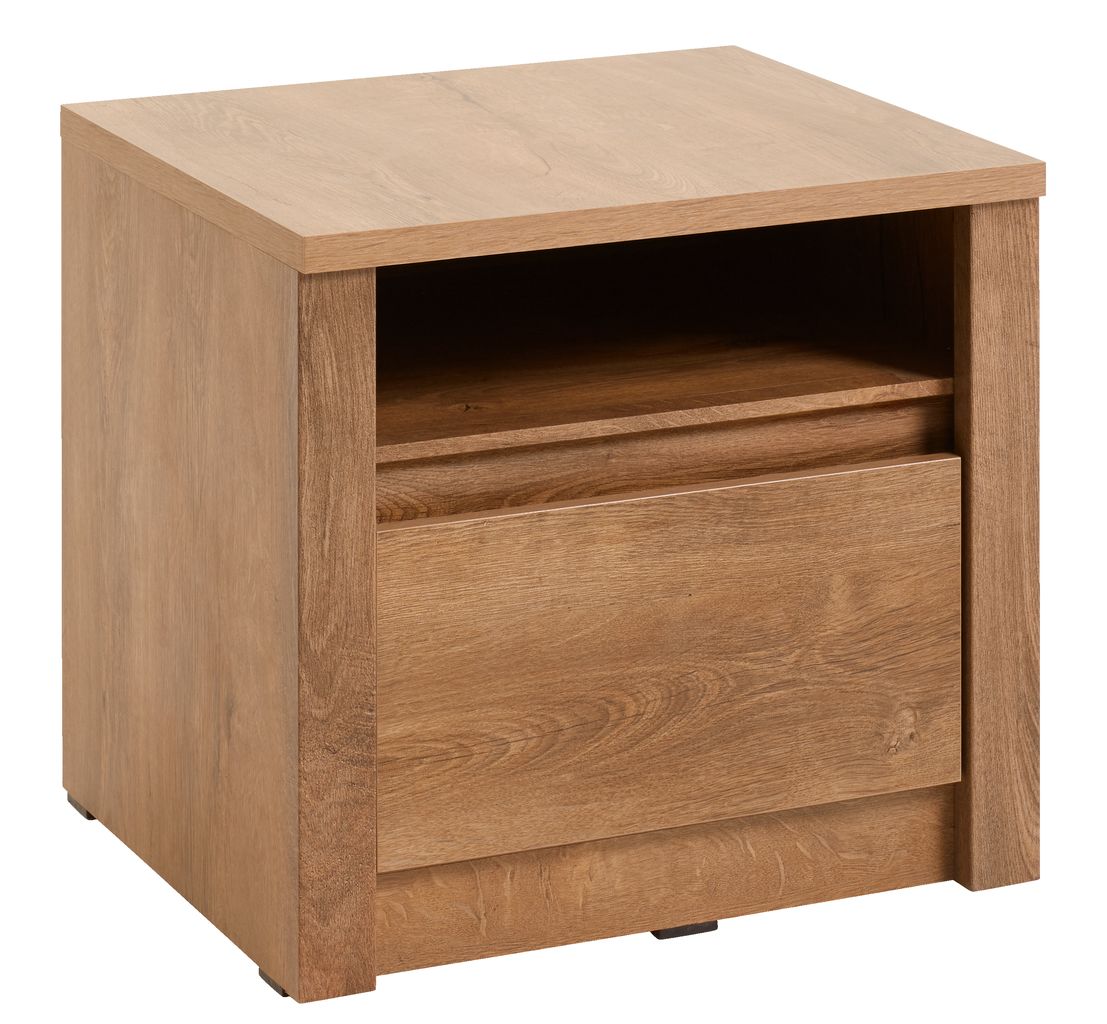 Wymiary: szerokość 50 cm, wysokość 45 cm, głębokość 43 cm.